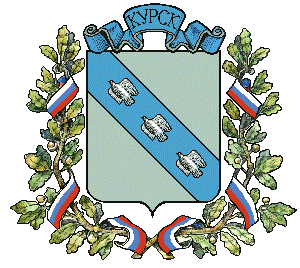 АДМИНИСТРАЦИЯ города КурскаКурской областиПОСТАНОВЛЕНИЕ    25           февраля            19                                                                                                  367«31»  декабря   2019г.     	   г. Курск                                                   № 2752Об утверждении Порядка предоставления субсидии из бюджета города Курска транспортным организациям на возмещение затрат в связи             с предоставлением права бесплатного проезда          в городском транспорте общего пользования обучающимся общеобразовательных организаций города Курска, за исключением детей                       из многодетных семей, а также детей-сирот и детей, оставшихся без попечения родителей, лиц из числа детей-сирот и детей, оставшихся без попечения родителей, лиц, потерявших в период обучения обоих родителей или единственного родителя, обучающихся по очной форме обучения                   по основным профессиональным образовательным программам и (или) по программам профессиональной подготовки по профессиям рабочих, должностям служащих до завершения обучения по указанным образовательным программам, на 2020 годВ соответствии со статьей 78 Бюджетного кодекса Российской Федерации, Постановлением Правительства Российской Федерации               от 06.09.2016 № 887 «Об общих требованиях к нормативным правовым актам, муниципальным правовым актам, регулирующим предоставление субсидий юридическим лицам (за исключением субсидий государственным (муниципальным) учреждениям), индивидуальным предпринимателям,          а также физическим лицам - производителям товаров, работ, услуг», решением Курского городского Собрания от 10.02.2015 № 115-5-РС               (в ред. от 19.11.2019 №94-6-РС) «О предоставлении права бесплатного проезда в городском транспорте общего пользования обучающимся общеобразовательных организаций города Курска», решением Курского городского Собрания от 19.11.2019 № 96-6-РС «О бюджете города Курска    на 2020 год и на плановый период 2021 и 2022 годов», постановлением Администрации города Курска от 08.02.2016 № 361 (в ред. от 29.05.2019 № 976) «Об организации бесплатного проезда в городском транспорте общего пользования обучающихся общеобразовательных организаций города Курска», Уставом города Курска, ПОСТАНОВЛЯЮ: 1. Утвердить прилагаемый Порядок предоставления субсидии                 из бюджета города Курска транспортным организациям на возмещение затрат в связи с предоставлением права бесплатного проезда в городском транспорте общего пользования обучающимся общеобразовательных организаций города Курска, за исключением детей из многодетных семей,      а также детей-сирот и детей, оставшихся без попечения родителей, лиц         из числа детей-сирот и детей, оставшихся без попечения родителей, лиц, потерявших в период обучения обоих родителей или единственного родителя, обучающихся по очной форме обучения по основным профессиональным образовательным программам и (или) по программам профессиональной подготовки по профессиям рабочих, должностям служащих до завершения обучения по указанным образовательным программам, на 2020 год.2. Комитету финансов города Курска (Стекачев В.И.) осуществлять финансирование департамента пассажирского транспорта города Курска     на возмещение затрат в связи с предоставлением права бесплатного проезда    в городском транспорте общего пользования обучающимся общеобразовательных организаций города Курска  в установленном порядке, в пределах утвержденного на эти цели лимита бюджетных обязательств.3. Управлению информации и печати Администрации города Курска (Комкова Т.В.) обеспечить опубликование настоящего постановления            в газете «Городские известия».4. Управлению делами Администрации города Курска (Рукин А.Н.) обеспечить размещение настоящего постановления на официальном сайте Администрации города Курска в информационно-телекоммуникационной сети «Интернет».5. Контроль за исполнением настоящего постановления возложить        на заместителя главы Администрации города Курска Волобуева В.Г.6. Постановление вступает в силу со дня его официального опубликования и распространяется на правоотношения, возникшие                 с 01.01.2020.Глава города Курска                                                                     В.Н. КарамышевУТВЕРЖДЕНпостановлением Администрации города Курскаот «31» декабря 2019 года
№ 2752ПОРЯДОКпредоставления субсидии из бюджета города Курска транспортным организациям на возмещение затрат в связи с предоставлением права бесплатного проезда в городском транспорте общего пользования обучающимся общеобразовательных организаций города Курска,                     за исключением детей из многодетных семей, а также детей-сирот               и детей, оставшихся без попечения родителей, лиц из числа детей-сирот и детей, оставшихся без попечения родителей, лиц, потерявших в период обучения обоих родителей или единственного родителя, обучающихся   по очной форме обучения по основным профессиональным образовательным программам и (или) по программам профессиональной подготовки по профессиям рабочих, должностям служащих до завершения обучения по указанным образовательным программам, на 2020 годI. Общие положения о предоставлении субсидии1.1. Настоящий Порядок разработан в соответствии с требованиями бюджетного законодательства Российской Федерации, определяет категории лиц, имеющих право на получение субсидии, цели, условия и порядок предоставления субсидии из бюджета города Курска перевозчикам всех форм собственности на муниципальных маршрутах регулярных перевозок  по регулируемым тарифам в пределах границ муниципального образования «Город Курск» (за исключением перевозчиков, с которыми уполномоченным органом местного самоуправления заключен муниципальный контракт        на выполнение работ, связанных с осуществлением регулярных перевозок пассажиров и багажа автомобильным транспортом по регулируемым тарифам по муниципальным маршрутам города Курска, в порядке, установленном законодательством Российской Федерации о контрактной системе в сфере закупок товаров, работ, услуг для обеспечения государственных и муниципальных нужд, на 2020 год) на возмещение затрат в связи с предоставлением права бесплатного проезда обучающимся общеобразовательных организаций города Курска, за исключением детей    из многодетных семей, а также детей-сирот и детей, оставшихся без попечения родителей, лиц из числа детей-сирот и детей, оставшихся без попечения родителей, лиц, потерявших в период обучения обоих родителей или единственного родителя, обучающихся по очной форме обучения                 по основным профессиональным образовательным программам и (или)         по программам профессиональной подготовки по профессиям рабочих, должностям служащих до завершения обучения по указанным образовательным программам, право бесплатного проезда которым              на маршрутах городского общественного транспорта (кроме такси), проходящих в пределах городской черты, установлено Законом Курской области от 09.12.2013 № 121-ЗКО «Об образовании в Курской области»          и Законом Курской области от 09.12.2019 № 113-ЗКО «Об областном бюджете на 2020 год и на плановый период 2021 и 2022 годов» (далее – субсидия).1.2. Субсидия предоставляется на безвозмездной и безвозвратной основе  в целях обеспечения возмещения затрат (недополученных доходов) транспортным организациям, полученных в результате предоставления права бесплатного проезда в пассажирском транспорте, осуществляющем перевозки пассажиров на маршрутах общего пользования города Курска (муниципальных маршрутах регулярных перевозок по регулируемым тарифам на территории города Курска), обучающимся общеобразовательных организаций города Курска, за исключением детей из многодетных семей,     а также детей-сирот и детей, оставшихся без попечения родителей, лиц        из числа детей-сирот и детей, оставшихся без попечения родителей, лиц, потерявших в период обучения обоих родителей или единственного родителя, обучающихся по очной форме обучения по основным профессиональным образовательным программам и (или) по программам профессиональной подготовки по профессиям рабочих, должностям служащих до завершения обучения по указанным образовательным программам (далее - обучающимся общеобразовательных организаций города Курска). Субсидия предоставляется в рамках муниципальной программы «Развитие транспортной системы, обеспечение перевозки пассажиров в городе Курске и безопасности дорожного движения                    в 2016-2024 годах».1.3. Главным распорядителем средств бюджета города Курска, осуществляющим предоставление субсидии в пределах бюджетных ассигнований, утвержденных решением Курского городского Собрания        на текущий год на эти цели, и лимитов бюджетных обязательств, утвержденных в установленном порядке на предоставление субсидии, является департамент пассажирского транспорта города Курска (далее - Департамент).1.4. Право на получение субсидии из бюджета города Курска имеют следующие категории получателей (далее - транспортные организации):организации, являющиеся электротранспортными предприятиями, осуществляющие перевозки пассажиров на муниципальных маршрутах регулярных перевозок по регулируемым тарифам на территории города Курска трамваями и троллейбусами, до даты заключения муниципального контракта на выполнение работ, связанных с осуществлением регулярных перевозок пассажиров и багажа городским наземным электрическим транспортом по регулируемым тарифам по муниципальным маршрутам города Курска, в порядке, установленном законодательством Российской Федерации о контрактной системе в сфере закупок товаров, работ, услуг для обеспечения государственных и муниципальных нужд, в 2020 году.II. Условия и порядок предоставления субсидии2.1. Условиями предоставления субсидии являются:предоставление транспортными организациями права бесплатного проезда обучающимся общеобразовательных организаций города Курска              в соответствии с решением Курского городского Собрания от 10.02.2015         № 115-5-РС (в ред. от 19.11.2019 №94-6-РС) «О предоставлении права бесплатного проезда в городском транспорте общего пользования обучающимся общеобразовательных организаций города Курска»                   в пассажирском транспорте на маршрутах по регулируемым тарифам, включенным в Реестр муниципальных маршрутов регулярных перевозок      на территории города Курска, утвержденный постановлением Администрации города Курска от 02.11.2018 № 2524;наличие фактических убытков (недополученных доходов) транспортных организаций в результате предоставления права бесплатного проезда обучающимся общеобразовательных организаций города Курска, в пределах границ муниципального образования «Город Курск»;предоставление Департаменту необходимых расчетов, заявок                   и документов, предусмотренных настоящим Порядком;заключение транспортными организациями договора (соглашения)         с Департаментом по предоставлению субсидии на 2020 год в соответствии     с типовой формой, утвержденной приказом комитета финансов города Курска от 29.11.2017 № 105 (в ред. от 14.12.2017 №121), с учетом требований, определенных в пункте 2.10 настоящего Порядка (далее - договор).2.2. Транспортная организация, претендующая на получение субсидии, для заключения договора представляет в Департамент:заявление о предоставлении субсидии на текущий год в произвольной форме;заверенную копию Устава (учредительных документов) для подтверждения соответствия требованиям, установленным абзацем вторым пункта 2.11 настоящего Порядка;выписку из Единого государственного реестра юридических лиц, в том числе сформированную через официальный сайт Федеральной налоговой службы России, не ранее чем за 30 дней до планируемой даты заключения договора, для подтверждения видов деятельности.2.3. Ежемесячно до 5 числа, следующего за отчетным месяцем, транспортная организация, заключившая договор по предоставлению субсидии на 2020 год, предоставляет в Департамент:письмо с указанием суммы субсидии и периода, за который транспортной организации предоставляется субсидия;заявку по форме согласно приложению к настоящему Порядку                         с расчетами о затратах, подлежащих возмещению за предоставленную транспортную услугу.2.4. В связи с производственной необходимостью по обращению транспортной организации допускается авансовое перечисление субсидии             с последующим предоставлением расчетов и подтверждающих документов      в установленном порядке.Для получения авансового перечисления субсидии транспортная организация направляет в Департамент:письмо с указанием необходимости предоставления аванса субсидии, суммы аванса субсидии и периода, за который транспортной организации необходим аванс;заявку по форме согласно приложению к настоящему Порядку, дополненную пометкой «аванс» с приложением справки (прогноза)                о количестве поездок по «Транспортной карте учащегося» в заявленный период.На основании вышеуказанных документов Департамент предоставляет            в комитет финансов города Курска в установленном порядке заявки                     на выплату транспортной организации аванса субсидии.2.5. Департамент в течение трех рабочих дней после получения              от транспортной организации документов, установленных пунктами 2.3 или 2.4 настоящего Порядка, принимает решение о предоставлении или отказе      в предоставлении субсидии. В течение двух рабочих дней после принятия решения о предоставлении субсидии Департамент представляет в комитет финансов города Курска в установленном порядке заявки на выплату транспортным организациям субсидии из бюджета города Курска.2.6. Основаниями для отказа в предоставлении транспортной организации субсидии являются:несоответствие представленных транспортной организацией документов требованиям, определенным пунктами 2.2, 2.3 и 2.4 настоящего Порядка, или непредставление (предоставление не в полном объеме) указанных документов;недостоверность представленной транспортной организацией информации;отсутствие лимитов бюджетных обязательств на предоставление субсидии.В случае принятия решения об отказе в предоставлении субсидии Департамент уведомляет транспортную организацию о принятом решении               с указанием причины отказа в течение 3 рабочих дней со дня принятия соответствующего решения. 2.7. В случае невозможности предоставления субсидии в текущем финансовом году в связи с недостаточностью лимитов бюджетных обязательств, получателю субсидии, соответствующему категориям, установленным пунктом 1.4 настоящего Порядка, предоставляется субсидия в очередном финансовом году без повторного прохождения проверки на соответствие указанным категориям в установленном порядке. 2.8. Размер субсидии (С) рассчитывается как произведение количества поездок, совершенных обучающимися общеобразовательных организаций города Курска (Пуч), и тарифа на перевозку пассажиров за одну поездку (Т):   С =  Пуч * Т.Количество поездок (Пуч) определяется на основании данных государственного унитарного предприятия Курской области «Информационный Центр «Регион-Курск», являющегося оператором автоматизированной системы контроля оплаты проезда, о количестве транзакций с использованием «Транспортной карты учащегося» обучающимися общеобразовательных организаций города Курска,                за исключением детей из многодетных семей, а также детей-сирот и детей, оставшихся без попечения родителей, лиц из числа детей-сирот и детей, оставшихся без попечения родителей, лиц, потерявших в период обучения обоих родителей или единственного родителя, обучающихся по очной форме обучения по основным профессиональным образовательным программам      и (или) по программам профессиональной подготовки по профессиям рабочих, должностям служащих до завершения обучения по указанным образовательным программам, за отчетный месяц.2.9. Департамент рассматривает документы, предусмотренные пунктом 2.2 настоящего Порядка, и в течение 5 рабочих дней с даты поступления         в полном объеме документов (информации) принимает решение                       о заключении договора с транспортной организацией или об отказе                          в предоставлении субсидии.2.10. В договоре о предоставлении субсидии предусматриваются:согласие транспортной организации на осуществление Департаментом,  Контрольно-счетной палатой города Курска и Контрольно-ревизионным управлением города Курска проверки соблюдения транспортными организациями условий, целей и порядка предоставления субсидии;случаи прекращения предоставления и порядок возврата субсидии;запрет приобретения за счет полученных средств иностранной валюты, за исключением операций, осуществляемых в соответствии с валютным законодательством Российской Федерации при закупке (поставке) высокотехнологичного импортного оборудования, сырья и комплектующих изделий, а также связанных с достижением целей предоставления этих средств иных операций, определенных в Порядке.2.11. Транспортная организация на первое число месяца, предшествующего месяцу, в котором планируется заключение договора, должна соответствовать следующим требованиям:не должна являться иностранным юридическим лицом, а также российским юридическим лицом, в уставном (складочном) капитале которых доля участия иностранных юридических лиц, местом регистрации которых является государство или территория, включенные в утверждаемый Министерством финансов Российской Федерации перечень государств           и территорий, предоставляющих льготный налоговый режим налогообложения и (или) не предусматривающих раскрытия                             и предоставления информации при проведении финансовых операций (офшорные зоны) в отношении таких юридических лиц, в совокупности превышает 50 процентов;не должна получать средства из бюджета города Курска в соответствии с иными муниципальными правовыми актами на цели, указанные в пункте 1.2 настоящего Порядка;2.12. Комитет финансов города Курска перечисляет на лицевой счет Департамента в установленном порядке (в срок не позднее пяти рабочих дней со дня предоставления Департаментом заявки) средства бюджета города Курска на выплату субсидии транспортной организации в соответствии          с поданными заявками в пределах лимита бюджетных обязательств              на указанные цели.2.13. Департамент перечисляет субсидию транспортной организации    не позднее десятого рабочего дня после принятия решения о предоставлении субсидии путем перечисления субсидии на расчетный или корреспондентский счет, открытый транспортной организацией                        в учреждениях Центрального банка Российской Федерации или кредитных организациях.2.14. Транспортные организации направляют средства субсидии             на организацию и осуществление деятельности по перевозке пассажиров (обучающихся общеобразовательных организаций города Курска)                 на маршрутах общего пользования (муниципальных маршрутах регулярных перевозок по регулируемым тарифам) на территории города Курска электротранспортом в целях обеспечения возмещения затрат (недополученных доходов).2.15. Документами, подтверждающими недополученные доходы транспортных организаций, являются:постановление Администрации города Курска об установлении тарифа на перевозку пассажиров и багажа соответствующим видом транспорта        на территории города Курска;данные государственного унитарного предприятия Курской области «Информационный Центр «Регион-Курск» о количестве транзакций                с использованием «Транспортной карты учащегося» обучающимися общеобразовательных организаций города Курска, за исключением детей    из многодетных семей, а также детей-сирот и детей, оставшихся без попечения родителей, лиц из числа детей-сирот и детей, оставшихся без попечения родителей, лиц, потерявших в период обучения обоих родителей или единственного родителя, обучающихся по очной форме обучения           по основным профессиональным образовательным программам и (или)        по программам профессиональной подготовки по профессиям рабочих, должностям служащих до завершения обучения по указанным образовательным программам, за отчетный период;расчет, произведенный в соответствии с заявкой, указанной в пункте 2.3 настоящего Порядка.III. Требования об осуществлении контроля за соблюдением условий, целей и порядка предоставления субсидий и ответственности за их нарушение3.1. Департамент осуществляет проверку заявок, полученных                       от транспортной организации, на соответствие установленной форме, наличие установленных документов и правильность расчетов и определяет объемы финансирования в пределах лимитов бюджетных обязательств на эти цели, осуществляет контроль за соблюдением условий, целей и порядка предоставления субсидии транспортными организациями.3.2. Департамент вправе запросить у транспортной организации дополнительные расчеты и документы, необходимые для проверки обоснованности предоставления субсидии и ее размера.3.3. Транспортная организация несет ответственность за предоставление недостоверных сведений в документах, указанных в пунктах 2.2, 2.3, 2.4 и 3.2 настоящего Порядка, за целевое использование предоставленной                    ей субсидии, соблюдение условий и порядка предоставления субсидии            в соответствии с действующим законодательством.3.4. Департамент, Контрольно-счетная палата города Курска                             и Контрольно-ревизионное управление города Курска осуществляют проверку соблюдения условий, целей и порядка предоставления субсидии.3.5. В случае установления фактов нарушения условий предоставления субсидии транспортной организации предоставление субсидии прекращается, а полученная субсидия подлежит возврату в бюджет города Курска по письменному требованию Департамента с указанием реквизитов для перечисления денежных средств. В случае не перечисления в бюджет      в течение 20 рабочих дней со дня направления требования, сумма субсидии подлежит взысканию в бюджет города Курска в судебном порядке                   в соответствии с законодательством Российской Федерации.3.6. Транспортная организация осуществляет возврат остатка субсидии, не использованного в отчетном финансовом году, в случаях, предусмотренных договором о предоставлении субсидии, путем перечисления остатка субсидии платежными поручениями на лицевой счет Департамента. Департамент перечисляет остаток субсидии на единый счет бюджета города Курска.При наличии остатка субсидии, не использованного в отчетном финансовом году, Департамент в срок до 1 июля текущего года направляет транспортной организации уведомление о возврате остатка субсидии               с указанием сумм, сроков возврата и реквизитов для перечисления денежных средств.Остаток субсидии подлежит возврату в бюджет города Курска в течение 20 рабочих дней со дня получения транспортной организацией уведомления о возврате остатка субсидии.В случае нарушения транспортной организацией срока возврата остатка субсидии, установленного настоящим Порядком, субсидия подлежит взысканию в бюджет города Курска в судебном порядке в соответствии          с законодательством Российской Федерации.ПРИЛОЖЕНИЕк Порядку предоставления субсидии из бюджета города Курска транспортным организациям                 на возмещение затрат в связи с предоставлением права бесплатного проезда в городском транспорте общего пользования обучающимся общеобразовательных организаций города Курска,    за исключением детей из многодетных семей, а также детей-сирот и детей, оставшихся без попечения родителей, лиц из числа детей-сирот и детей, оставшихся без попечения родителей, лиц, потерявших в период обучения обоих родителей или единственного родителя, обучающихся по очной форме обучения по основным профессиональным образовательным программам и (или) по программам профессиональной подготовки по профессиям рабочих, должностям служащих до завершения обучения по указанным образовательным программам, на 2020 годЗАЯВКАна возмещение средств в связи с предоставлением права бесплатного проезда в городском транспорте общего пользования обучающимся общеобразовательных организаций города Курсказа ___________________________ 20___ г.(период отчета)*) округляется до рублей.РуководительГлавный бухгалтерИсполнитель№ п/пНаименование показателяЕдиницаизмеренияПоказатели 1.Количество поездок (соответствует количеству транзакций по «Транспортной карте учащегося»)шт. 2.Тариф на одну поездку                руб. 3.Сумма к возмещению*                   (стр. 1 х стр. 2)    руб.